Publicado en  el 13/02/2015 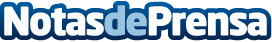 Mercè Ribera da las claves para comunicar de manera eficaz en América LatinaDatos de contacto:Nota de prensa publicada en: https://www.notasdeprensa.es/merce-ribera-da-las-claves-para-comunicar-de Categorias: Comunicación Asturias http://www.notasdeprensa.es